lMADONAS NOVADA PAŠVALDĪBA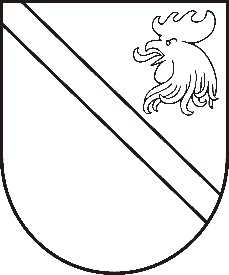 Reģ. Nr. 90000054572Saieta laukums 1, Madona, Madonas novads, LV-4801 t. 64860090, e-pasts: pasts@madona.lv ___________________________________________________________________________MADONAS NOVADA PAŠVALDĪBAS DOMESLĒMUMSMadonā2020.gada 19.maijā									       Nr.170									       (protokols Nr.10, 6.p.)Par nekustamā īpašuma “Dārziņi” ar kadastra numuru 7046 008 0187, Bērzaunes pagastā, Madonas novadā sadalīšanu	Madonas novada pašvaldības dome 2020. gada 11. maijā ir saņēmusi Bērzaunes pagasta pārvaldes iesniegumu par robežu sadalīšanu Madonas novada pašvaldībai piederošajā nekustamajā īpašumā  “Dārziņi”, Bērzaunes pagasts Madonas novads, ar kadastra numuru 7046 008 0187, kopējā platība 1.7 ha, kas sastāv no vienas zemes vienības.  Izvērtējot Madonas novada pašvaldības rīcībā esošo informāciju, kā arī ar lietu saistītos apstākļus, pamatojoties uz Zemes ierīcības likuma 5.panta pirmo punktu, zemes ierīcības projektu ierosina - zemes īpašnieks vai vairāki īpašnieki attiecībā uz saviem īpašumiem vai būvju īpašnieki pēc saskaņošanas ar zemes īpašniekiem, ja būves atrodas uz svešas zemes un ir patstāvīgi īpašuma objekti, un 8.panta pirmās daļas 3.punktu, kurā teikts, ka zemes ierīcības projektu izstrādā zemes ierīcības darbiem, zemes vienību (arī kopīpašumā esošo) sadalīšanai. Saskaņā ar Ministru kabineta 02.08.2016. noteikumiem Nr.55 “Zemes ierīcības projekta izstrādes noteikumi” 11.2 punktu, ņemot vērā . Pamatojoties uz Zemes ierīcības likuma 5.panta pirmo punktu un 8.panta pirmās daļas 3punktu, MK 02.08.2016. noteikumiem Nr.55 “Zemes ierīcības projekta izstrādes noteikumi” 11.2.punktu, ņemot vērā 19.05.2020. Finanšu un attīstības komitejas atzinumu, atklāti balsojot: PAR – 13 (Artūrs Čačka, Andris Dombrovskis, Artūrs Grandāns, Gunārs Ikaunieks, Valda Kļaviņa, Agris Lungevičs, Ivars Miķelsons, Valentīns Rakstiņš, Andris Sakne, Inese Strode, Aleksandrs Šrubs, Gatis Teilis, Kaspars Udrass), PRET – NAV, ATTURAS – NAV, Madonas novada pašvaldības dome NOLEMJ:Izstrādājot zemes ierīcības projektu, veikt robežu sadalīšanu nekustamā īpašuma “Dārziņi” zemes vienībai ar kadastra apzīmējumu 7046 008 0187.Apstiprināt nosacījumus zemes ierīcības projekta izstrādāšanai zemes vienību ar kadastra apzīmējumu 7046 008 0187 robežu sadalīšanai.Pielikumā: Nosacījumi zemes ierīcības projekta izstrādei nekustamā īpašuma “Dārziņi”, kadastra numurs 7046 008 0187, kadastra apzīmējums 7046 008 0187 sadalīšanai (pielikums Nr.1), Zemes vienības sadalīšanas shēma (pielikums Nr.2).	Domes priekšsēdētājs								          A.LungevičsR.Vucāne 20228813